ПРЕСС-ВЫПУСК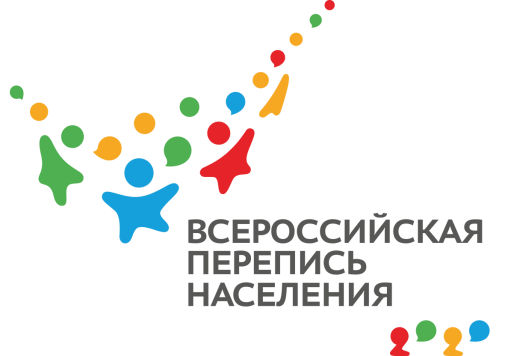 ОБ-83-10/              -ДР от 04.12.2020г.ВПН-2020: КРЫМСТАТ ПОЛУЧИЛ ПЛАНШЕТЫКак известно, Всероссийская перепись населения пройдет в новом цифровом формате, впервые будут применены планшеты, чтобы ускорить обработку данных и минимизировать количество ошибок. Основной акцент в будущей переписи будет сделан на самостоятельном заполнении жителями страны электронных переписных листов на Едином портале государственных и муниципальных услуг с 1 по 22 апреля 2021 года. Планируется, что до 20% россиян пройдут перепись населения на портале госуслуг. Всего на нём зарегистрировано 100 млн. человек.  В последней декаде ноября 2020 года в Крымстат поступило 4746 планшетов для проведения Всероссийской переписи населения на территории Республики Крым.Планшеты изготовлены российской компанией в Ивановской области и работают на отечественной операционной системе. Среди её преимуществ – повышенная защита информации от несанкционированного доступа и удобство навигации. Специалисты Крымстата завершила приёмку и тестирование планшетов. Каждый планшет проверили на комплектность, рабочее состояние, активировали программное обеспечение. В начале следующего года в планшеты будут загружены адресные базы и карты-схемы участков работы переписчиков. Затем технику доставят в регионы республики. Первыми оценят эффективность цифровых технологий переписчики. Они найдут в планшете карту местности, маршрут следования и электронные переписные листы для опроса жителей региона. В процессе проведения переписи населения информация будет храниться на планшете до конца дня, после чего в обезличенном виде выгружаться по защищённым каналам связи на сервер Росстата.Напоминаем, что Всероссийская перепись населения пройдет в Республике Крым с 1 по 30 апреля 2021 года с применением цифровых технологий. Главным нововведением предстоящей переписи станет возможность самостоятельного заполнения жителями России электронного переписного листа на портале Госуслуг (Gosuslugi.ru). При обходе жилых помещений переписчики будут использовать планшеты со специальным программным обеспечением. Также переписаться можно будет на переписных участках, в том числе в помещениях многофункциональных центров оказания государственных и муниципальных услуг «Мои документы».Ссылка на источник информации обязательна.Руководитель                                                                                          О.И. Балдина